ROMÂNIA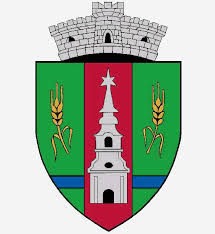 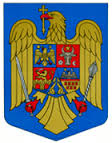 JUDEŢUL ARADCOMUNA ZERINDLoc. ZERIND  NR. 1Tel/Fax: 0257355566e-mail: primariazerind@yahoo.comwww.primariazerind.roHOTĂRÂREA NR 68.din 26.06.2019.privind stabilirea domeniilor serviciilor publice şi a locurilor în care contravenienţii persoane fizice vor presta activităţi în folosul comunităţiiCONSILIUL  LOCAL  AL  COMUNEI ZERIND,JUDETUL ARADAvând în vedere:Expunerea de motive a primarului comunei Zerind;Referatul viceprimarului  comunei privind stabilirea domeniilor serviciilor publice şi a locurilor în care contravenienţii persoane fizice vor presta activităţi în folosul comunităţii;O.G. Nr. 55/2002 privind regimul juridic al sancţiunii prestării unei activităţi în folosul comunităţii, cu modificările şi completările ulterioare;O.G. Nr. 2/2001 privind regimul juridic al contravenţiilor, cu modificările şi completările ulterioare;În baza art. 36, alin. 1, alin. 2 şi alin. 6, art. 45, alin. 1 şi alin. 6 şi a art. 115, alin. 1, lit. b) din Legea administraţiei publice locale nr. 215/2001/R, -Numarul voturilor exprimate ale consilierilor 8 voturi ,,pentru,, astfel exprimat de catre cei 8 consilieri prezenti,din totalul de 9 consilieri locali in functie,H O T Ă R Ă Ş T E :Art. 1. Se stabilesc domeniile serviciilor publice şi locurile în care se vor presta activităţi în folosul comunităţii de către contravenienţii persoane fizice cărora li s-a înlocuit sancţiunea amenzii contravenţionale cu sancţiunea prestării unor activităţi în folosul comunităţii, după cum urmează:a) activităţi de întreţinere a locurilor de agrement, parcurilor şi a pieţelor comunale;b) activităţi de întreţinere şi salubrizare în folosul grădiniţelor, şcolilor, căminelor culturale, altor aşezăminte social-culturale, precum şi cimitirelor comunale;c) întreţinerea aleilor pietonale;d) activităţi de întreţinere a acostamentului pe lungimea drumurilor, aleilor, scuarurilor, rigolelor de pe teritoriul administrativ al comunei, prin curăţarea de deşeuri, gunoaie, resturi vegetale, mărăcinişuri etc.;e) efectuarea unor lucrări de întreţinere, reparaţii curente, consolidare şi reabilitare a fondului imobiliar aflat în proprietatea sau administrarea comunei, lucrări ce nu presupun muncă calificată;f) curăţarea rigolelor şi a şanţurilor de scurgere, îndepărtarea mâlului şi a altor resturi rămase în aceste zone ca urmare a scurgerii apei rezultate din precipitatii (ploi, topirea zapezii);g) efectuarea unor lucrări de decolmatare şi de curăţare manuală a albiei răurilor, pâraielor, canalelor, podurilor şi podeţelor;h) întreţinerea, ecologizarea şi asigurarea curăţeniei în zonele verzi, terenuri de sport, izlaz comunal prin cosire, plivitul buruienilor şi depozitarea lor la marginea zonei de lucru, în grămezi, strângerea şi încărcarea materialului rezultat, în vederea transportării acestuia;i) efectuarea unor lucrări de ecologizare, toaletare şi tăiere a pomilor şi copacilor de pe raza comunei, strângerea, încărcarea şi descărcarea din mijlocul de transport a materialului lemnos rezultat;j) deszăpezirea drumurilor din comună, a trotuarelor şi accesului instituţiilor din comună, precum şi împrăştierea de material antiderapant;k) curăţarea de vegetaţie uscată şi resturi menajere a terenurilor aflate în proprietatea comunei;l)curăţarea arterelor de circulaţie şi transportul rezidurilor rezultate;m) activităţi de desfiinţare pe cale administrativă a construcţiilor ilegale de pe domeniul public şi privat al comunei;n) activităţi de montare a mobilierului stradal (aparate de joacă pentru copii, panouri de prezentare, coşuri de gunoi, banci, etc).Art. 2. Toate activităţile menţionate la art. 1 se vor realiza conform normelor şi normativelor tehnologice în vigoare, în funcţie de necesităţi, sezon şi cu frecvenţa impusă de condiţiile climatice. Lucrările care se efectuează în domeniul de activitate al spaţiilor verzi sunt executate manual, prin intermediul uneltelor de lucru (sape, greble, casmale, topoare, târnăcoape etc.).Art. 3. (1)Programul de muncă precum şi normele privind executarea de activităţi în folosul comunităţii sunt cele stabilite potrivit legii .(2) La stabilirea conţinutului activităţii ce urmează să fie prestată de contravenient se vor avea în vedere pregătirea profesională şi starea sănătăţii acestuia, atestate prin acte eliberate în condiţiile legii.(3) Sancţiunea prestării unei activităţi în folosul comunităţii se execută cu respectarea normelor de protecţie a muncii.Art. 4. Supravegherea executării sancţiunii prestării unei activităţi în folosul comunităţii, evidenţa şi programul de supraveghere şi control, se asigură de către primar prin persoanele împuternicite în acest scop şi cu sprijinul unităţii de poliţie în a cărei rază teritorială îşi are domiciliul sau reşedinţa contravenientul.Art. 5. O copie a Hotărârii judecătoreşti de înlocuire a sancţiunii amenzii contravenţionale cu sancţiunea prestării unei activităţi în folosul comunităţii precum şi a Mandatului de executare a sancţiunii prestării unei activităţi în folosul comunităţii va fi transmisă către compartimentul de impozite şi taxe locale în vederea stingerii obligaţiei de plată de natura amenzii contravenţionale înlocuită de instanţa de judecată.Art. 6. Prezenta hotărâre se comunică:Prefectului Judeţului Arad;Primarului Comunei Zerind;Compartimentelor din cadrul aparatului de specialitate al primarului comunei Zerind.      PRESEDINTE                                           Contrasemneaza,SECRETARKATAI ALEXANDRU                           jr.BONDAR HENRIETTE-KATALIN